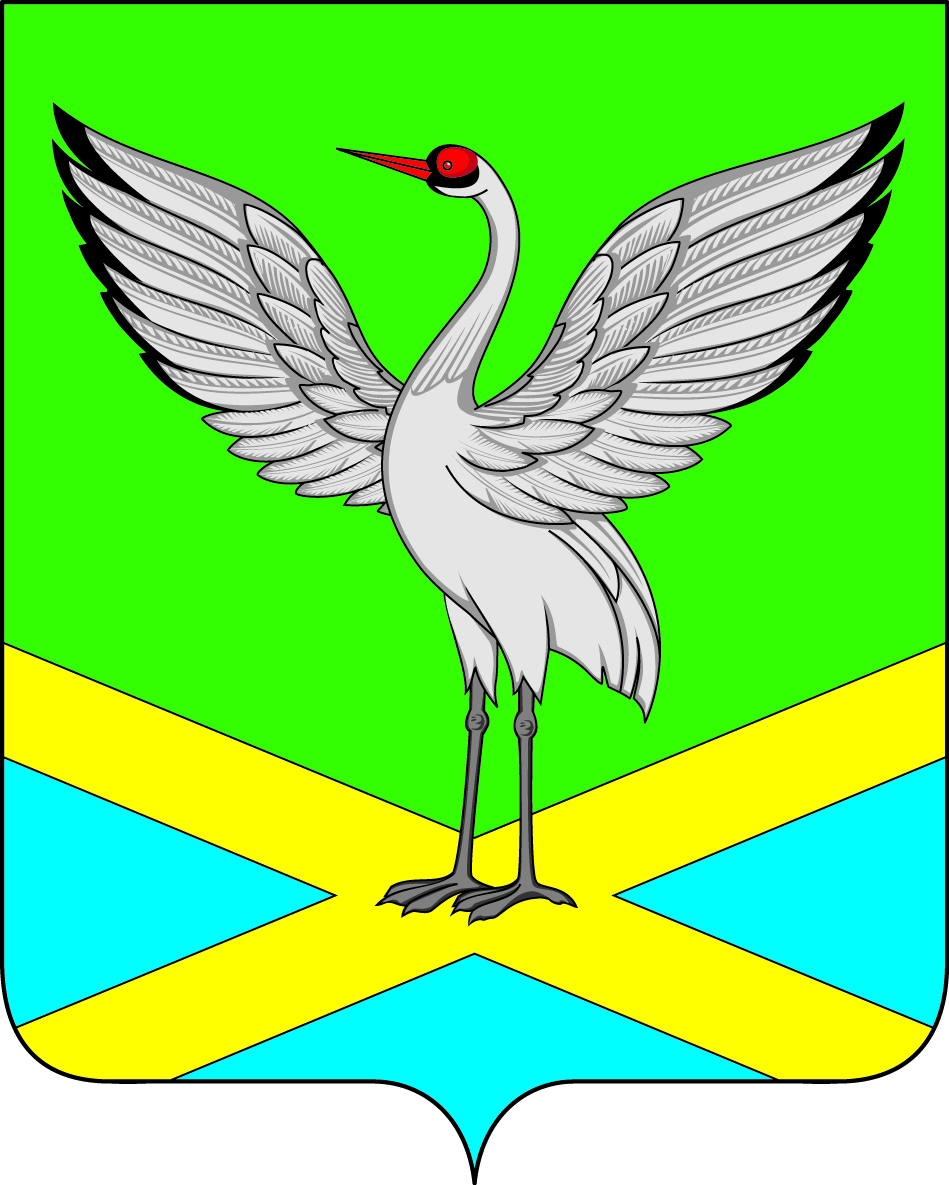 Администрация городского поселения «Забайкальское»муниципального района «Забайкальский район»ПОСТАНОВЛЕНИЕпгт. Забайкальскот «02» декабря  2020 года                                                                          № 232О признании утратившим силу Постановление Администрации городского поселения «Забайкальское» муниципального района «Забайкальский район» от 18 декабря 2012 года № 371 «Об утверждении порядка размещения в информационной сети «Интернет» на официальном сайте городского поселения «Забайкальское» и предоставления для опубликования средствам массовой информации сведений о доходах, об имуществе и обязательствах имущественного характера муниципальных служащих и членов семьи»   	Руководствуясь Федеральным законом от 25.12.2008 года № 273-ФЗ О противодействии коррупции», Законом Забайкальского края от 29.12.2008 года № 108-ЗЗК «О муниципальной службе в Забайкальском крае», Постановлением Правительства Забайкальского края от 17.09.2013 года № 387, на основании протеста Прокуратуры Забайкальского района от 26.11.2020 года № 07-22а-2020,  постановляю:           1. Признать утратившим силу ранее принятое Постановление Администрации городского поселения «Забайкальское» муниципального района «Забайкальский район» от 18 декабря 2012 года № 371 «Об утверждении порядка размещения в информационной сети «Интернет» на официальном сайте городского поселения «Забайкальское» и предоставления для опубликования средствам массовой информации сведений о доходах, об имуществе и обязательствах имущественного характера муниципальных служащих и членов семьи».2. Опубликовать настоящее Постановление в информационном вестнике «Вести Забайкальска»  и разместить  на официальном сайте Администрации городского поселения «Забайкальское».3. Настоящее постановление вступает в силу с момента официального опубликования.Глава  городского поселения «Забайкальское»                                                                         О.Г. Ермолин
